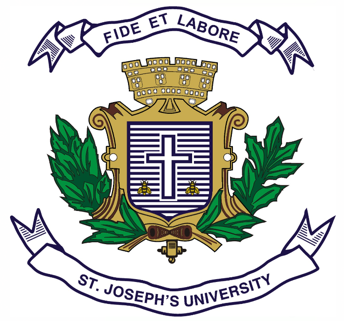 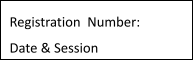 ST. JOSEPH’S UNIVERSITY, BENGALURU -27 B.A–III SEMESTERSEMESTER EXAMINATION: OCTOBER 2023(Examination conducted in November /December 2023)ECS 3222 – BASIC ECONOMETRICS  (For current batch students only)Time: 2 Hours                                                                                                        Max Marks: 60This paper contains TWO printed page and THREE partsPART-AAnswer any TEN of the following.                                                                     3X10=30Define Econometrics and mention its significance in economics.Differentiate between correlation and regression.What is an error term? What are its objectives?What are Partial Regression Coefficients?  Give an example.Differentiate between PRF and SRF.In a regression model with 2 explanatory variables, X and Z how is the interpretation of the coefficient on X different from a model with only X as the explanatory variable?What are time series and cross sectional data? Give an example.Differentiate between Null and Alternative Hypothesis. Define multicollinearity. Give examples.Distinguish between scaling and units of measurement.Define partial regression coefficient. What is Heteroscadasticity? Mention its causes.PART-BAnswer any THREE of the following.                                                                  5X3=15Discuss the basic two-variable regression model and its components.Explain the concept of R2 and adjusted-R2 in multiple regressions and their interpretation.Explain the concept of autocorrelation and its implications in regression analysis.Explain how dummy variable can be a best indicator for seasonal analysis.PART-CAnswer any ONE of the following.                                                                  15X1=15Find the regression equation and R2 from the following. Draw your statistical inferences. Explain Multiple Regression Analysis and Outline its assumptions.Inflation (X)(%)Bonds (Y)(%)4.456765.7775.978787.331797.3182106.5844117.8182127.83511311.02231410.67381510.83611613.6151713.53118